Certificate Of Completion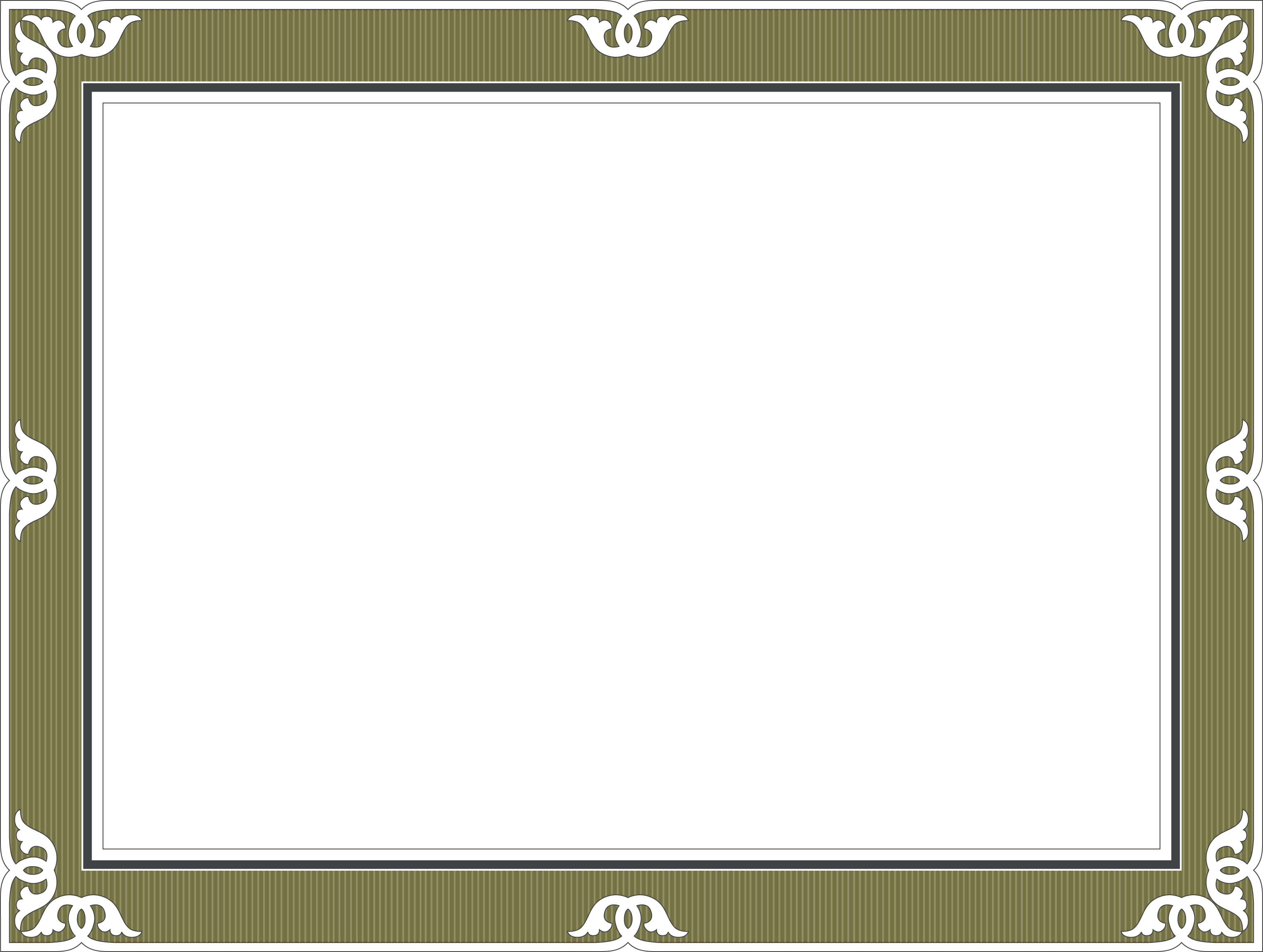 This certifies that_____________________________________________has successfully completed the requirements to earn the scouting badge for investigate our skies / 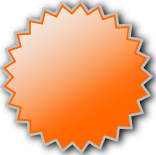 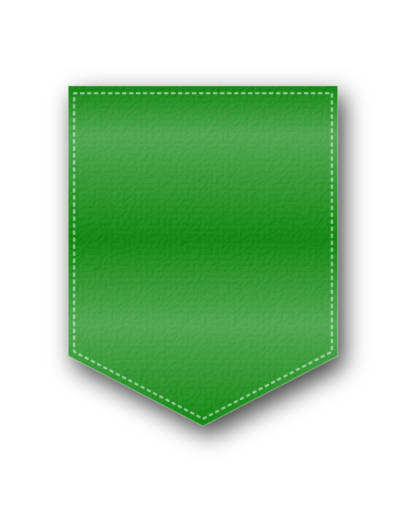 skyGiven this ___ day of __________, 20__